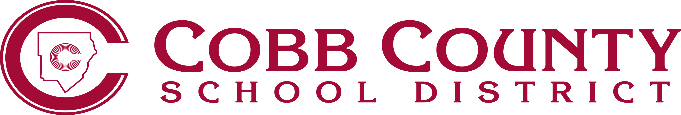 Form JGCD-5          Empowering Dreams for the Future								               SpanishDISPOSAL OF MEDICATION NOTIFICATION LETTERCarta de notificación sobre el deshecho de medicamentos											           Mes/ día /añoEstimado Padre/Tutor:clínica de la escuela. Por favor firme en una de las líneas indicando su selección. Con su firma, la escuela sabrá que acción tomar con el medicamento sobrante en la clínica. YO, buscaré el/los medicamento(s) antes del último día de clase del presente año lectivo.________________________________________Firma del padre/tutor OYO, autorizo a  la escuela para que deseche (arrojar a la basura) el medicamento que queda en la clínica. ________________________________________Firma del padre/tutor Si usted no devuelve  este formulario notificando a la escuela sobre su intensión, o si usted no busca el/los medicamento(s)  tal como se indica en este formulario; entonces todo medicamento                que no se haya buscado antes del último día de clases del año lectivo, será arrojado a la basura. _____________________________________________Firma de la enfermera de la escuelaFecha:Su hijo/hija) aún tiene medicamentos sin usar en la Horario de la Clínica: